от 29.01.2016 г.										    № 67О внесении изменений в Постановлениегородской Администрации от 06.08.2014 № 474«Об определении видов обязательных работ, выполняемых осужденными и объектовдля отбывания осужденными обязательных работ»В соответствии со ст. 49 Уголовного кодекса Российской Федерации и       ст. 25 – 28 Уголовно-Исполнительного кодекса Российской Федерации, определяющих порядок исполнения наказания в виде обязательных работ, городская Администрация постановляет:Внести в Постановление городской Администрации от 06.08.2014 № 474 «Об определении видов обязательных работ, выполняемых осужденными и объектов для отбывания осужденными обязательных работ» изменения, дополнив приложение к нему строкой 14 следующего содержания:Опубликовать настоящее Постановление в порядке, установленном Уставом МО «Город Мирный».Контроль исполнения настоящего Постановления оставляю за собой.И.о. Главы города                              		А.Н. КузниченкоАДМИНИСТРАЦИЯМУНИЦИПАЛЬНОГО ОБРАЗОВАНИЯ«Город Мирный»МИРНИНСКОГО РАЙОНАПОСТАНОВЛЕНИЕ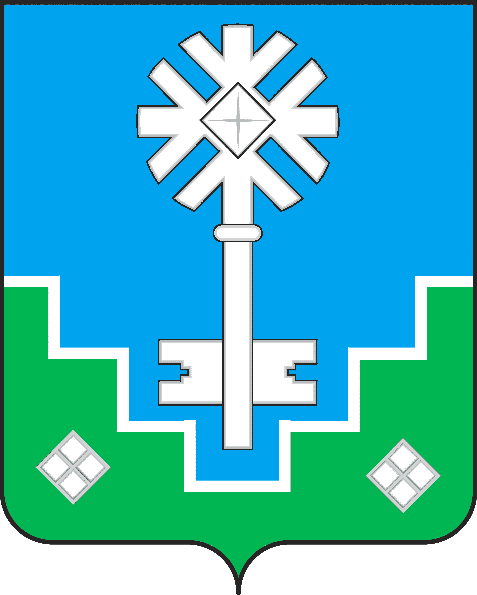 МИИРИНЭЙ ОРОЙУОНУН«Мииринэй куорат»МУНИЦИПАЛЬНАЙ ТЭРИЛЛИИ ДЬАhАЛТАТАУУРААХ№п/пОбъекты для отбывания осужденными обязательных работЮридический адресВиды обязательных работ14.ГКУ РС (Я) «Мирнинский социально-реабилитационный центр для несовершеннолетних  «Харысхал»Республика Саха (Якутия), г. Мирный, ул. Комсомольская, д. 3 «А».Зимняя уборка: подметание, уборка снега и снежно-ледяных образований и другие работы по очистке территории.Летняя уборка: подметание территории, сбор мусора и другие работы по уборке территории.Уборка подъездов: влажная уборка лестничных клеток, мытье окон, подметание и влажная уборка площадок перед входом в подъезд.Уборка производственных территорий.Благоустройство зон отдыха (облагораживание парковых зон).Ремонтные строительные работы: ремонт и покраска скамеек.Озеленение территории: высадка кустарников, деревьев, уход за зелеными насаждениями.Погрузочно-разгрузочные работы: разгрузка автомашин, погрузка на автомашины и другие.